附件2政策咨询微信群二维码考生报名后请及时加入本次选调政策咨询微信群，因未加入微信群错过重要信息通知的，后果由考生本人承担。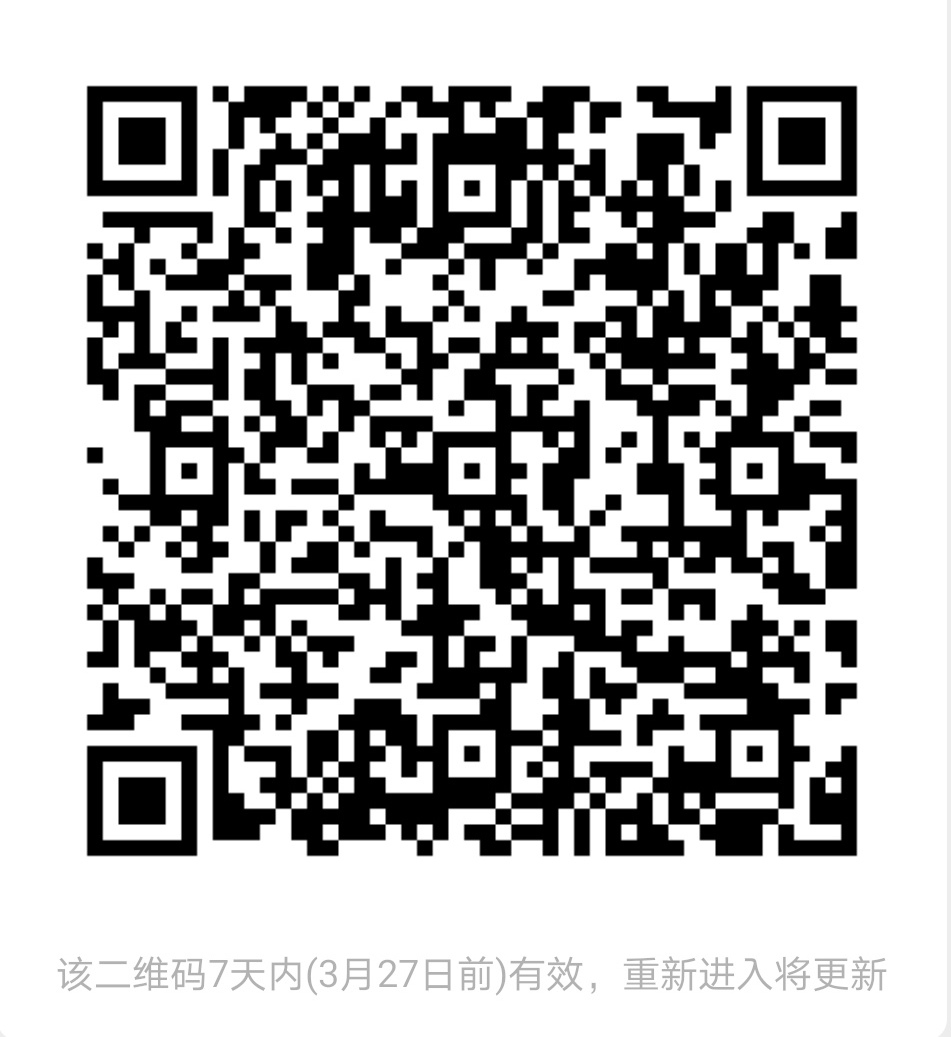 